Policy ESD 13: Local Landscape Protection and EnhancementB.248 The Cherwell Local Plan 1996 identified Areas of High Landscape Value - land of particular environmental quality - where the Council would seek to conserve and enhance the environment. This Local Plan adopts a character-based approach to seek to conserve and enhance the countryside and landscape character of the whole District, and so Areas of High Landscape Value are not proposed to be retained. Policy ESD 13 therefore seeks to conserve and enhance the distinctive and highly valued local character of the entire District. The Council will use the CPRE’s Tranquillity Map of Oxfordshire available at http://www.cpre.org.uk as a guide in assessing areas of tranquillity. Further guidance will be contained within the Local Plan Part 2.Examples of landscape types (Popup full image) 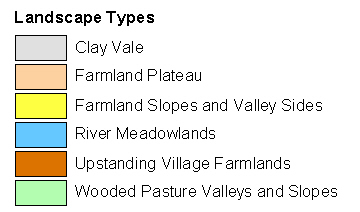 B.249 Opportunities for landscape enhancement can also be provided by land in the Council's ownership, and on other land by agreement.B.250 The relationship between the District's towns and the adjoining countryside and the avoidance of an abrupt transition from built development to open farmland requires special attention to the landscaping of existing and proposed development. This interface is important in determining the relationship between the urban areas and on the character of the countryside. Where new development will extend the built up limits of the towns the Council will seek a masterplan and well-designed approach to the urban edge. This could incorporate the enhancement of existing hedgerows and woodlands and new areas of woodland planting and hedgerows to be incorporated as part of the development, to ensure the satisfactory transition between town and country. These considerations can equally be applied where extensions to villages are required. Landscape mitigation for the proposed strategic sites will be negotiated on a site by site basis.B.251 In order to understand the local landscape character of Cherwell a Landscape Assessment was undertaken in 1995. The findings of this assessment informed the Non Statutory Cherwell Local Plan policy and the Countryside Design Summary Supplementary Planning Guidance. These documents identified four distinct character areas - the 'Cherwell Valley', 'Ironstone Downs', 'Ploughley Limestone Plateau' and 'Clay Vale of Otmoor'. The guidance states how development can complement the most important aspects of the character of that part of the District. More recently the Oxfordshire Wildlife and Landscape Study (OWLS) looked in detail at the landscape types across the District as well as the biodiversity resource. It identifies the 'forces for change' in a particular location and includes landscape/biodiversity strategies which set guidelines for how developments can contribute towards landscape character. Further landscape assessment work has been undertaken to inform the Local Plan and the Masterplans being prepared for Bicester and Banbury (see Appendix 3: Evidence Base).B.252 One of the most important elements of the landscape which can add to the character and identity of an area are natural landscape features. Such features include Muswell Hill, Crouch Hill, Madmarston Hill, the River Cherwell and Otmoor, which all make those areas distinct and create a sense of place. Many form local landmarks valued by the local communities. The Council's Landscape Evidence Base documents identify the key landform and landscape features of value which include the following features around Banbury and Bicester:the open and agricultural setting and identity of the outlying villages surrounding Banbury and Bicester, many with locally distinctive historic coresironstone ridges and valleysthe historic villages and parkland of Hanwell and WroxtonBroughton Castle and Grade II Registered ParkCrouch Hill: an important landmark overlooking Banbury and the surrounding areathe landscape to the east of the motorway at Banbury which retains a distinct historic patternSalt Way and its settingthe Sor Brook Valleythe setting of the Oxford Canal and River Cherwell corridorspecific features at Bicester noted for their value include those showing notable 'time depth' including Former RAF Bicester, Wretchwick deserted medieval village, Bignell Park and the Roman roadsGraven Hill and Blackthorn Hill which contrast with the relatively flat surrounding landformthe River Ray floodplains.B.253 The Council will seek to retain woodlands, trees, hedges, ponds, walls and any other features which are important to the character or appearance of the local landscape as a result of their ecological, historic or amenity value. Proposals which would result in the loss of such features will not be permitted unless their loss can be justified by appropriate mitigation and/or compensatory measures to the satisfaction of the Council.B.254 In order that development conserves and enhances the character of the countryside, the Council will carefully control the type, scale and design of development, including the materials used, taking into account the advice contained in the Council's Countryside Design Summary SPG and the OWLS.B.255 In addition to this policy, many villages have conservation areas and in considering development proposals within or adjacent to them, special attention will be given to the preservation or enhancement of their character and appearance under 'Policy ESD 15: The Character of the Built and Historic Environment'.Policy ESD 13: Local Landscape Protection and EnhancementOpportunities will be sought to secure the enhancement of the character and appearance of the landscape, particularly in urban fringe locations, through the restoration, management or enhancement of existing landscapes, features or habitats and where appropriate the creation of new ones, including the planting of woodlands, trees and hedgerows.Development will be expected to respect and enhance local landscape character, securing appropriate mitigation where damage to local landscape character cannot be avoided. Proposals will not be permitted if they would:Cause undue visual intrusion into the open countrysideCause undue harm to important natural landscape features and topographyBe inconsistent with local characterImpact on areas judged to have a high level of tranquillityHarm the setting of settlements, buildings, structures or other landmark features, orHarm the historic value of the landscape.Development proposals should have regard to the information and advice contained in the Council's Countryside Design Summary Supplementary Planning Guidance, and the Oxfordshire Wildlife and Landscape Study (OWLS), and be accompanied by a landscape assessment where appropriate.